Religia ZET C 01-05.2020Pozwólcie dzieciom przychodzić do mnie.Moim Kochanym Uczniom z okazji Dnia Dziecka życzę błogosławieństwa Bożego, opieki Matki Bożej i Anioła Stróża, 
wiele przygód, dużo radości i fajnych niespodzianek.Pani AniaPosłuchaj o tym jak dzieci żyją na co dzień w różnych stronach świata. Pooglądaj krótki materiał pod linkiemhttps://www.youtube.com/watch?v=lXXsAajTMw8Kolorowe dzieci – piosenka Majki Jeżowskiej https://www.youtube.com/watch?v=Y_kIVuTfVk4
Jeszcze o tym, że Bóg jest naszym Ojcem i że nas kocha, posłuchaj piosenki 
https://www.youtube.com/watch?v=h2NODCvxxtE
Bóg Ojciec tak mocno troszczy się o każdego człowieka, że zesłał na ziemię swojego Syna, Jezus, który stał się Przyjacielem dzieci i wszystkich ludzi, którzy chcą Go mieć za swojego Przyjaciela, któremu można wszystko powiedzieć.Przeczytajcie wspólnie:„Przynosili również do Jezusa dzieci, żeby ich dotknął; lecz uczniowie szorstko zabraniali im tego. 
A Jezus, widząc to, oburzył się i rzekł do nich: „Pozwólcie dzieciom przychodzić do Mnie, nie przeszkadzajcie im; do takich bowiem należy królestwo Boże” por. Mk 10, 13-14”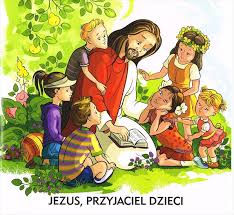 Zadanie 1Pomódl się za wszystkie dzieci na całym świecie, żeby mogły być w swoich rodzinach, w swoim kraju, żeby miały co jeść, żeby w ich krajach nie było wojny, żeby zawsze znaleźli się ludzie, którzy pomogą dzieciom, gdy dzieje im się krzywda. Zadanie 2
	Narysuj, co dobrego może czynić uczeń Chrystusa w życiu codziennym.

Zadanie 3 
           Pokoloruj obrazek. Sprawdź, czy wiesz, skąd pochodzą te dzieci, jakich krajów?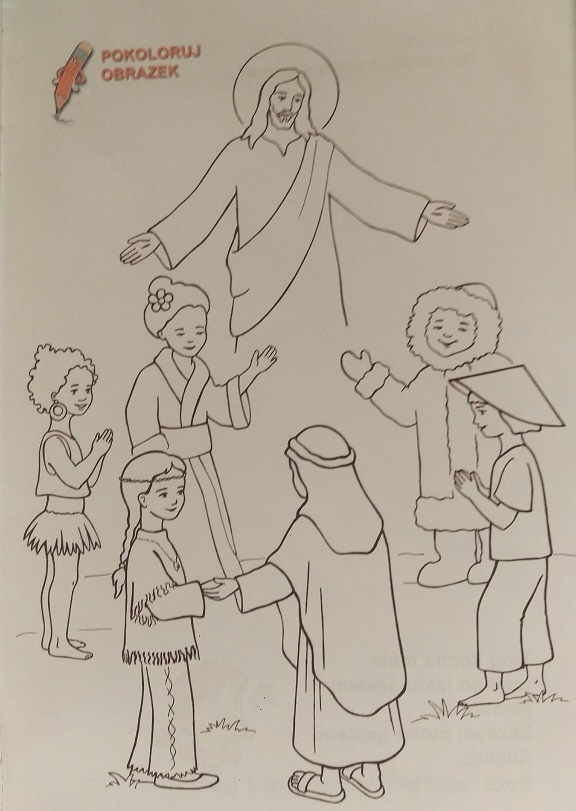 